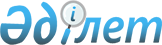 О некоторых вопросах Министерства по чрезвычайным ситуациям Республики КазахстанПостановление Правительства Республики Казахстан от 13 февраля 2023 года № 122.
      Правительство Республики Казахстан ПОСТАНОВЛЯЕТ:
      1. Создать республиканское государственное учреждение "Воинская часть 20982 Министерства по чрезвычайным ситуациям Республики Казахстан".
      2. Установить, что финансирование республиканского государственного учреждения, указанного в пункте 1 настоящего постановления, осуществляется за счет и в пределах средств, предусмотренных в республиканском бюджете на содержание Министерства по чрезвычайным ситуациям Республики Казахстан.
      3. Внести в некоторые решения Правительства Республики Казахстан следующие изменение и дополнение:
      1) в постановлении Правительства Республики Казахстан от 15 апреля 2008 года № 339 "Об утверждении лимитов штатной численности министерств и иных центральных исполнительных органов с учетом численности их территориальных органов и подведомственных им государственных учреждений":
      в лимитах штатной численности министерств и иных центральных исполнительных органов с учетом численности их территориальных органов и подведомственных им государственных учреждений, утвержденных указанным постановлением:
      раздел 17 изложить в следующей редакции (с пометкой "для служебного пользования");
      2) в постановлении Правительства Республики Казахстан от 23 октября 2020 года № 701 "Вопросы Министерства по чрезвычайным ситуациям Республики Казахстан":
      в Положении о Министерстве по чрезвычайным ситуациям Республики Казахстан, утвержденном указанным постановлением:
      перечень государственных учреждений, находящихся в ведении Министерства, дополнить строкой, порядковый номер 3-1, следующего содержания:
      "3-1. Республиканское государственное учреждение "Воинская часть 20982 Министерства по чрезвычайным ситуациям Республики Казахстан".
      4. Министерству по чрезвычайным ситуациям Республики Казахстан в установленном законодательством порядке принять меры, вытекающие из настоящего постановления.
      5. Настоящее постановление вводится в действие со дня его подписания.
					© 2012. РГП на ПХВ «Институт законодательства и правовой информации Республики Казахстан» Министерства юстиции Республики Казахстан
				
      Премьер-МинистрРеспублики Казахстан

А. Смаилов
